University of Illinois Springfield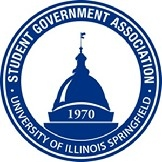 Student Government Association Resolution #15 Resolution Title: TEDxUofISpringfield Budget AllocationResolution Sponsor: College of Liberal Arts and Sciences Senator Antone Evans Jr.Co-Sponsor: External Vice-President Nolan FlahertyWhereas, the University of Illinois Springfield (UIS) Student Government Association (SGA) has invested time and resources for the creation and support of the TEDxUofISpringfield committee; and,Whereas, the TEDx committee has met weekly since October 7th, 2020 and throughout the duration of the winter break to plan such event; and, Whereas, neither the committee nor the selected speakers for the event are receiving any compensation; and,Whereas, the committee and speakers are more than deserving of small tokens of appreciation; and,  Whereas, the event space is in need of the official TEDx sign and a red carpet; and,Whereas, the committee is charged with publicizing the event. Since the event is not only for the UIS community but Springfield as a whole; and,Whereas, the creation of the official TEDxUofISpringfield website is needed,Therefore, Be It Resolved, that SGA allocate $2,870 for the event’s line items as outlined in the TEDx Budget excel sheet and,Be It Further Resolved, that any amount unused be returned to the SGA budget.______________________                                                          ______________________Signature of Secretary							Signature of President